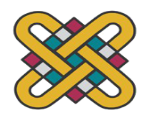 ΑΙΤΗΣΗΕΠΩΝΥΜΟ: …………………..…….…………….....................ΟΝΟΜΑ: …………………………….……………………………………ΟΝΟΜΑ ΠΑΤΡΟΣ:…………….………………………………………ΟΝΟΜΑ ΜΗΤΡΟΣ:………….……….………………………………ΤΟΠΟΣ ΓΕΝΝΗΣΗΣ: ………………………………………………….ΗΜ/ΝΙΑ ΓΕΝΝΗΣΗΣ: …………………………….....................ΑΡ. ΑΣΤ.ΤΑΥΤΟΤ./ΔΙΑΒΑΤ.:……………………………………….ΑΜΚΑ: ………………………………………………………………………..ΑΦΜ: ………………………………………………………………………..Δ/ΝΣΗ ΚΑΤΟΙΚΙΑΣ:…………..…………………………………………………………………….......………………………………………………………………………..……..……………………………….………………………………………..…………ΤΗΛΕΦΩΝΟ: …………..…..……………………………………………..ΚΙΝΗΤΟ: …………………………………………………………………..…E-mail: ………………..……………………………………….…………....ΘΕΜΑ: «Έγκριση Υπομνήματος Διδακτορικής Διατριβής και ορισμός Τριμελούς Συμβουλευτικής Επιτροπής»ΠΡΟΣ:Την Προσωρινή Συνέλευση του Τμήματος Μαιευτικής, Πανεπιστημίου Δυτικής ΜακεδονίαςΣας παρακαλώ να εγκρίνετε το υπόμνημα για την εκπόνηση Διδακτορικής Διατριβής με θέμα:«……………………………………………………………………….…………….…………………………………………………………………………………………………….………………………………………………………………………….……………………….……»Θέμα διατριβής στην αγγλική (υποχρεωτικά):«…………………………………………………….…………………………………….………………………………………………………………………………….………………………………………………..………………………………………………………....………..»Γλώσσα εκπόνησης και συγγραφής:……………………………….…………………………………………………………………με επιβλέπ..…….  καθηγητ….... τ……...............................................………………………………………………………………………………………………….Γνωστικό Αντικείμενο:…………………………………………………………….………………………………………………..…………………………………………………..………………………………………………………………………………………………….και να ορίσετε τα δύο μέλη της συμβουλευτικής επιτροπής. Συνοδευτικά σας υποβάλλω:………………………………………………………………………………………………….…………………………………………………………………..................................            Πτολεμαΐδα, ….../….../…. 20………….Ο/Η Αιτ…………	(ΥΠΟΓΡΑΦΗ)